Instructions for sentence building activityThis activity helps children to write early sentences and notice key features for this stage of writing: letter formation, finger spaces, capital letter and full stop.  It is a very simplistic sentence that they should be able to read.  Where the last word might be more tricky, the image and first letter should help them to guess.Firstly read the full sentence. Notice the word in grey and work it out together. The child can then trace over that word. From there, the child can trace grey words and fill in missing words.  You can amend this document by swapping the picture and changing the word in the first sentence. I have included a few different images below in line with our current topic.As this is a handwriting practise activity, please print the second page rather than allow your child to type in the missing words! To support them further you might want to ask about what other words they might use to describe the castle (or chosen image)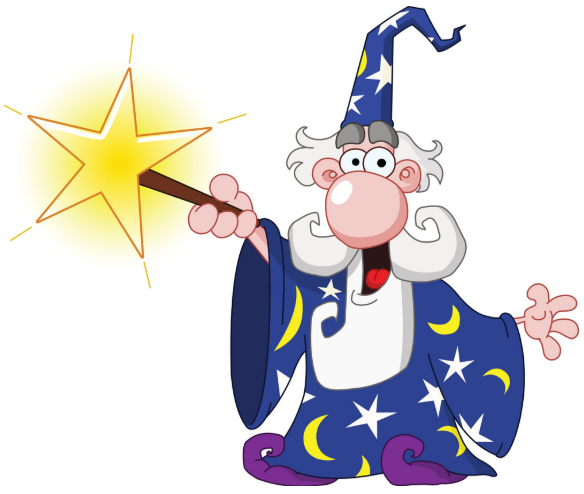 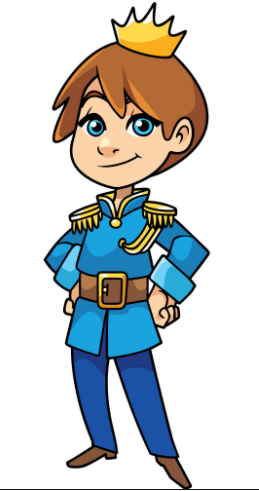 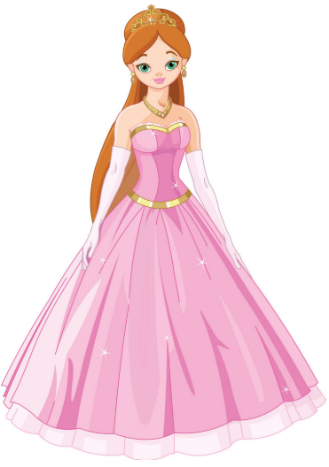 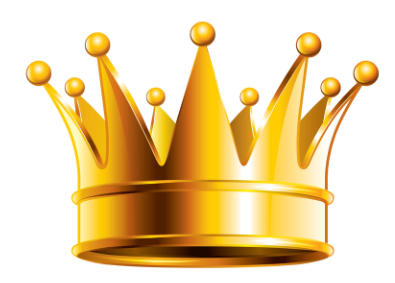 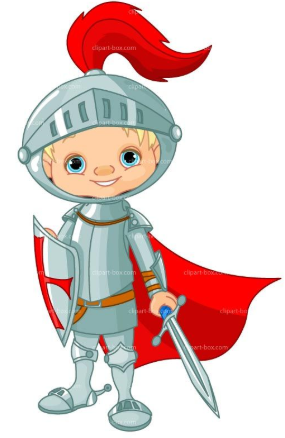 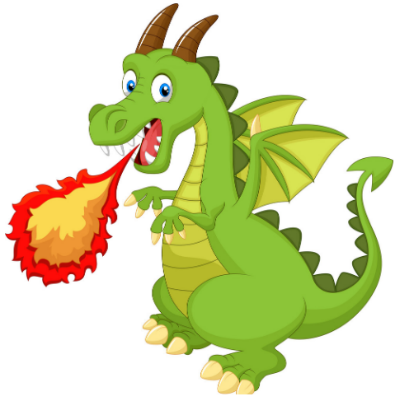 Date completed: _________________________Super Sentence Building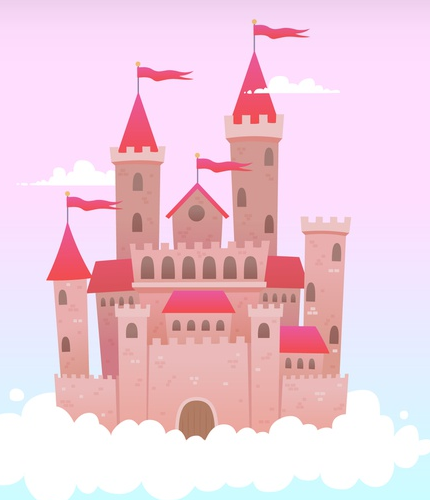 I can see a castle.I can see a I can see    I can  I  